ΤΙΜΗΤΙΚΗ ΔΙΑΚΡΙΣΗ ΓΙΑ ΤΗΝ ΚΑΘΗΓΗΤΡΙΑ ΤΟΥ ΤΜΗΜΑΤΟΣ ΝΟΣΗΛΕΥΤΙΚΗΣ ΤΟΥ ΕΚΠΑ ΠΑΝΑΓΙΩΤΑ ΣΟΥΡΤΖΗΗ για πολλά έτη μέλος του Διοικητικού Συμβουλίου και υπεύθυνη της ομάδας εκπαίδευσης και έρευνας της Ευρωπαϊκής Ομοσπονδίας Νοσηλευτών Υγιεινής της Εργασίας (Federation of Occupational Health Nurses in the EU) καθηγήτρια Παναγιώτα Σουρτζή αναγορεύτηκε επίτιμο μέλος στη διάρκεια του 7ου Συνεδρίου (http://www.fohneu2019.hu/final-programme/) που έγινε στη Βουδαπέστη από 24-26 Απριλίου 2019. Η βράβευση έγινε ως αναγνώριση της συμβολής της στην 3η έκδοση του προγράμματος εξειδίκευσης στη Νοσηλευτική Υγιεινής της Εργασίας (ΝΥΕ), στην ανάπτυξη εργαλείου και στην εφαρμογή του για τη διερεύνηση του περιεχομένου εκπαίδευσης και άσκησης στη ΝΥΕ, καθώς και για την δημιουργία ενός σύγχρονου ορισμού για τη ΝΥΕ.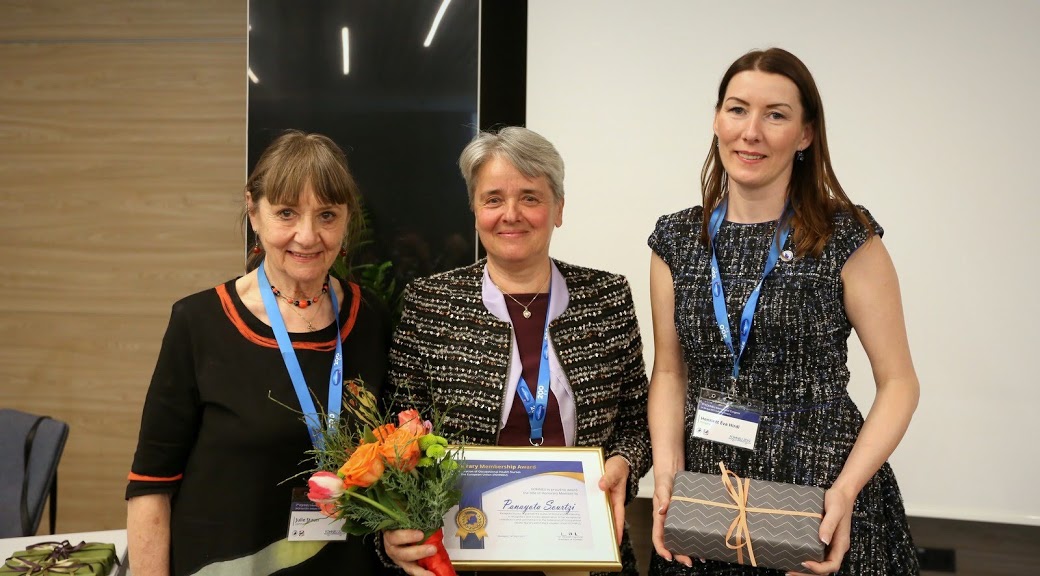 